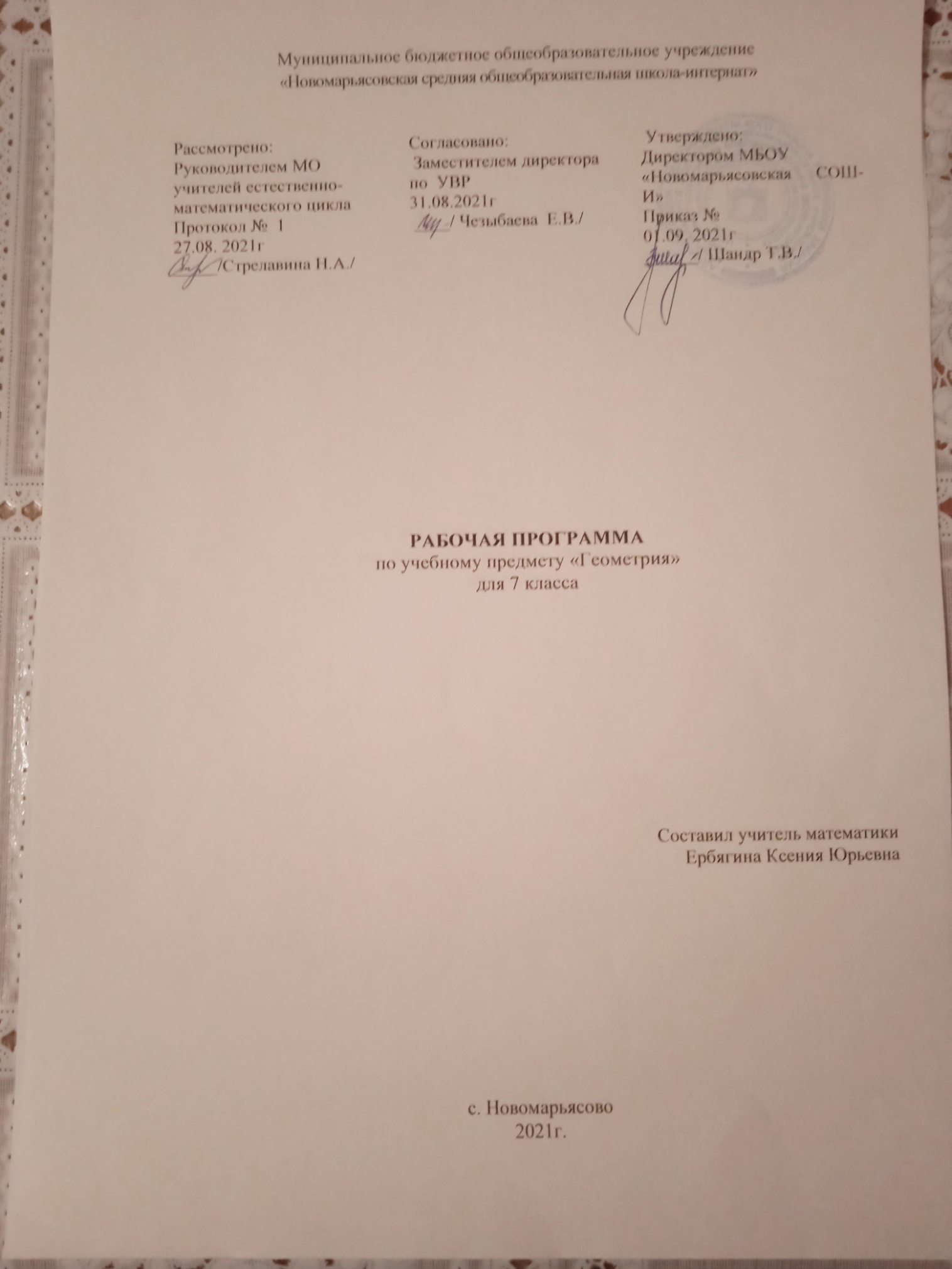 Пояснительная записка.Рабочая программа по геометрии для 7 класса разработана на основании:- фундаментального ядра содержания общего образования и Требований к результатам освоения основной образовательной программы основного общего образования, установленных в Федеральном государственном образовательном стандарте основного общего образования. В ней также учитываются основные идеи и положения Программы развития и формирования универсальных учебных действий для основного общего образования.- на основе авторской программы, приведённой в соответствии с требованиями Федерального компонента государственного стандарта основного общего образования;-ООП ООО  МБОУ «Новомарьясовская СОШ-И»-федерального перечня учебников, рекомендованных Министерством образования Российской Федерации к использованию в образовательном процессе  в общеобразовательных учреждениях  на 2021-2022учебный год.Место курса математики в учебном планеБазисный учебный (образовательный) план на изучение геометрии в 7 классе основной школы отводит 2учебных часа в неделю в течение всего года обучения, всего 68 часов. УМК.Л.С. Атанасян. Геометрия 7 – 9. Учебник.21издание «Просвещение» 2015Педагогическая мастерская, уроки в Интернет и многое другое http://teacher.fio.ruhttp://www.it-n.ru/http://pedsovet.org/http://www.uchportal.ru/Специфика класса.В 7 классе 22 учащихся. Класс - разноуровневый. Сильным учащимся нужны дополнительные задания углубленного содержания, а слабым -  ежеурочно задания на понимание условия заданий и выполнение к ним рисунков.Возможные риски: активированные дни (низкий температурный режим), карантин (повышенный уровень заболеваемости), больничный лист, курсовая подготовка, семинары. В случае болезни учителя, курсовой переподготовки, поездках на семинары, уроки согласно рабочей программы, будет проводить учитель соответствующего профиля. Возможен вариант переноса тем уроков во внеурочное время ( учебные предметы, консультации, предметные недели). В случае карантина, актированных дней возможно внесение изменений в график годового календарного учебного года по продлению учебного года, либо перенос каникулярных периодов в другое время.  Описание ценностных ориентиров содержания учебного предметаГеометрия - один из важнейших компонентов математического образования. Она необходима для приобретения конкретных знаний о пространстве и практически значимых умений, формирования языка описания объектов окружающего мира, развития пространственного воображения и интуиции, математической культуры, эстетического воспитания учащихся. Изучение геометрии вносит вклад в развитие логического мышления, в формирование понятия доказательства.Увеличивается теоретическая значимость изучаемого материала, расширяются внутренние логические связи курса. Учащиеся продолжат овладевать приемами аналитико-синтетической деятельности при доказательстве теорем и решении задач. Систематическое изложение курса позволит продолжить работу по формированию представлений учащихся о строении математической теории, обеспечит  развитие логического мышления школьников. Изложение материала характеризуется постоянным обращением к наглядности, использованием рисунков и чертежей на всех этапах обучения и развитием геометрической интуиции на этой основе. Целенаправленное обращение к примерам из практики развивает умения учащихся вычленять геометрические факты, формы, и отношения.Личностные,  метапредметные и предметные результаты освоения содержания курса геометрии в 7классе:предметные:-овладение базовым понятийным аппаратом по основным разделам содержания; представление об основных изучаемых понятиях (геометрическая фигура, величина) как важнейших математических моделях, позволяющих описывать и изучать реальные процессы и явления;-умение работать с геометрическим текстом (анализировать, извлекать необходимую информацию), точно и грамотно выражать свои мысли в устной и письменной речи с применением математической терминологии и символики, использовать различные языки математики, проводить классификации, логические обоснования, доказательства математических утверждений;-овладение навыками устных письменных, инструментальных вычислений;-овладение геометрическим языком, умение использовать его для описания предметов окружающего мира, развитие пространственных представлений и изобразительных умений, приобретение навыков геометрических построений;-усвоение систематических знаний о плоских фигурах и их свойствах, умение применять систематические знания о них для решения геометрических и практических задач;-умение измерять длины отрезков, величины углов;-умение применять изученные понятия, результаты, методы для решения задач практического характера и задач из смежных дисциплин с использованием при необходимости справочные материалы и технические средства.метапредметные:регулятивные универсальные учебные действия:-умение самостоятельно планировать альтернативные пути достижения целей, осознанно выбирать наиболее эффективные способы решения учебных и познавательных задач;-умение осуществлять контроль по результату и способу действия на уровне произвольного внимания и вносить необходимые коррективы;-умение адекватно оценивать правильность или ошибочность выполнения учебной задачи, ее объективную трудность и собственные возможности ее решения;-понимание сущности алгоритмических предписаний и умение действовать в соответствии с предложенным алгоритмом;-умение самостоятельно ставить цели, выбирать и создавать алгоритмы для решения учебных математических проблем-умение планировать и осуществлять деятельность, направленную на решение задач исследовательского характера;познавательные универсальные учебные действия:-осознанное владение логическими действиями определения понятий, обобщения, установления аналогий, классификации на основе самостоятельного выбора оснований и критериев, установления родовидовых связей;-умение устанавливать причинно-следственные связи, строить логическое рассуждение, умозаключение (индуктивное, дедуктивное и по аналогии) и выводы;-умение создавать, применять и преобразовывать знаково-символические средства, модели и схемы для решения учебных и познавательных задач;-формирование и развитие учебной и компетентности в области использования информационно-коммуникационных технологий (ИКТ-компетентности);-формирование первоначальных представлений об идеях и о методах математики как универсальном языке науки и техники, средстве моделирования явлений и процессов;-умение видеть математическую задачу в контексте проблемной ситуации в других дисциплинах, в окружающей жизни;-умение находить в различных источниках информацию, необходимую для решения математических проблем, и представлять ее в понятной форме; -умение понимать и использовать математические средства наглядности (рисунки, чертежи, схемы и др.) для иллюстрации, интерпретации, аргументации;-умение выдвигать гипотезы при решении учебных задач и понимать необходимость их проверки;-умение применять индуктивные и дедуктивные способы рассуждений, видеть различные стратегии решения задач;коммуникативные универсальные учебные действия:-умение организовывать учебное сотрудничество и совместную деятельность с учителем и сверстниками: определять цели, распределять функции и роли участников, общие способы работы;-умение работать в группе: находить общее решение и разрешать конфликты на основе согласования позиций и учета интересов;-слушать партнера;-формулировать, аргументировать и отстаивать свое мнение;личностные:-формирование ответственного отношения к учению, готовности и способности обучающихся к саморазвитию и самообразованию на основе мотивации к обучению и познанию, выбору дальнейшего образования на базе ориентировки в мире профессий и профессиональных предпочтений, осознанному построению индивидуальной образовательной траектории с учетом устойчивых познавательных интересов;-формирование коммуникативной компетентности и общении и сотрудничестве со сверстниками, старшими и младшими в образовательной, общественно полезной, учебно-исследовательской, творческой и других видах деятельности;-умение ясно, точно, грамотно излагать свои мысли в устной и письменной речи, понимать смысл поставленной задачи, выстраивать аргументацию, приводить примеры и контрпримеры;-критичность мышления, умение распознавать логически некорректные высказывания, отличать гипотезу от факта;-креативность мышления, инициативу, находчивость, активность при решении геометрических задач;-умение контролировать процесс и результат учебной математической деятельности;-способность к эмоциональному восприятию математических объектов, задач, решений, рассуждений;Планируемые результаты обучения.В результате изучения геометрии ученик долженуметь:-пользоваться языком геометрии для описания предметов окружающего мира;-распознавать геометрические фигуры, различать их взаимное расположение;-изображать геометрические фигуры; выполнять чертежи по условию задач;- находить стороны, углы и периметры треугольников, длины ломаных;-решать геометрические задачи, опираясь на изученные свойства фигур и отношений между ними, применяя дополнительные построения, алгебраический аппарат;-проводить доказательные рассуждения при решении задач, используя известные теоремы, обнаруживая возможности для их использования.Получит возможность использовать приобретенные знания и умения в практической деятельности и повседневной жизни для:-овладения методами решения задач на вычисления и доказательства: методом от противного, методом перебора вариантов;-приобретения опыта применения алгебраического аппарата при решении геометрических задач;-овладения традиционной схемой решения задач на построение с помощью циркуля и линейки: анализ, построение, доказательство и исследование;-приобретения опыта исследования свойств планиметрических фигур с помощью компьютерных программ.Содержание курса геометрии.Начальные геометрические сведения.Прямая и отрезок. Точка, прямая, отрезок. Луч и угол. Сравнение отрезков и углов. Равенство геометрических фигур. Измерение отрезков и углов. Длина отрезка. Градусная мера угла. Единицы измерения. Виды углов. Вертикальные и смежные углы. Биссектриса угла. Перпендикулярные прямые.Треугольники.Треугольник. Высота, медиана, биссектриса треугольника. Равнобедренные и равносторонние треугольники; свойства и признаки равнобедренного треугольника. Признаки равенства треугольников. Окружность. Дуга, хорда, радиус, диаметр. Построения с помощью циркуля и линейки. Основные задачи на построение: деление отрезка пополам; построение угла, равному данному; построение биссектрисы угла; построение перпендикулярных прямых.Параллельные прямые.Параллельные и пересекающиеся прямые. Теоремы о параллельности прямых. Определение. Аксиомы и теоремы. Доказательство от противного. Теорема, обратная данной.Соотношения между сторонами и углами треугольника.Сумма углов треугольника. Внешние углы треугольника. Виды треугольников. Теорема о соотношениях между сторонами и углами треугольника. Неравенство треугольника. Прямоугольные треугольники; свойства и признаки равенства прямоугольных треугольников. Расстояние от точки до прямой. Расстояние между параллельными прямыми. Построения с помощью циркуля и линейки. Построение треугольника по трем элементам.Календарно-тематическое планирование«Геометрия 7 класс»Авт. учебника Л.С.Атанасян, В.Ф.Бутузов и др.Издательство  М.Просвещение2 ч в неделю (68 ч в год)№ урокаТемаДата проведенияДата проведенияI. ВВЕДЕНИЕ.I. ВВЕДЕНИЕ.планфакт1Возникновение геометрии из практики. Геометрические фигуры и тела. Определения, аксиомы, теоремы, следствия, доказательства. 2.092Возникновение геометрии из практики. Геометрические фигуры и тела. Определения, аксиомы, теоремы, следствия, доказательства. 7.09II. НАЧАЛЬНЫЕ ГЕОМЕТРИЧЕСКИЕ  СВЕДЕНИЯ.II. НАЧАЛЬНЫЕ ГЕОМЕТРИЧЕСКИЕ  СВЕДЕНИЯ.3Точки, прямые, отрезки9.094Луч и угол.14.095Равенство в геометрии. Сравнение отрезков и углов. Биссектриса угла16.096Измерение отрезков; длина отрезка, длина ломаной, периметр многоугольника.Измерение углов: величина угла, градусная мера угла.21.09    7Пересекающиеся прямые. Вертикальные и смежные углы и их свойства.23.098Обобщающий урок по теме «Начальные геометрические сведения»28.099Контрольная работа №130.09III. ТРЕУГОЛЬНИКИ.III. ТРЕУГОЛЬНИКИ.10Треугольники. Первый признак равенства треугольников.5.1011Решение задач на применение 1 признака  равенства треугольников.7.1012Перпендикуляр и наклонная к прямой. Медианы, биссектрисы и высоты треугольника.12.1013Свойства и признаки равнобедренного треугольника.14.1014Решение задач по теме «Свойства и признаки равнобедренного треугольника».19.1015Второй и третий признаки равенства треугольников.21.1016Решение задач по теме «Второй и третий признаки равенства треугольников»26.1017Решение задач по теме «Второй и третий признаки равенства треугольников»28.1018Окружность. Центр, радиус, диаметр. Дуга, хорда.  9.1119Взаимное расположение прямой и окружности, двух окружностей11.1120Основные задачи на построение: построение отрезка, равного данному; деление отрезка пополам16.1121Основные задачи на построение: построение угла, равного данному18.1122Основные задачи на построение: построение перпендикуляра к прямой; построение биссектрисы угла23.1123Решение основных задач на построение.25.1124Контрольная работа №230.11 IV. ПАРАЛЛЕЛЬНЫЕ ПРЯМЫЕ. IV. ПАРАЛЛЕЛЬНЫЕ ПРЯМЫЕ.25Определение параллельных прямых. Практические способы построения параллельных прямых.2.1226Признаки параллельности двух прямых7.1227Решение задач по теме «Признаки параллельности двух прямых»9.1228-29Решение задач по теме «Признаки параллельности двух прямых»14.16-1230Об аксиомах геометрии. Аксиомы параллельных прямых21.1231Теоремы о параллельности и перпендикулярности прямых23.1232Теоремы об углах, образованных двумя параллельными прямыми и секущей. Прямая и обратная теорема. Доказательство от противного11.0133Теоремы об углах, образованных двумя параллельными прямыми и секущей.13.0134Теоремы об углах, образованных двумя параллельными прямыми и секущей.18.0135Решение задач по теме «Свойства параллельных прямых»20.0136Решение задач по теме «Свойства параллельных прямых»25.0137-38Решение задач по теме «Свойства параллельных прямых. Признаки параллельности прямых»27.01-1.02V. СООТНОШЕНИЯ МЕЖДУ СТОРОНАМИ  И УГЛАМИ ТРЕУГОЛЬНИКА.V. СООТНОШЕНИЯ МЕЖДУ СТОРОНАМИ  И УГЛАМИ ТРЕУГОЛЬНИКА.39-40Сумма углов треугольника. Внешние углы треугольника.3.8-0241Остроугольный, прямоугольный и тупоугольный треугольники.10.02Решение задач по теме «Сумма углов треугольника»15.17-0245Теорема о соотношениях между сторонами и углами треугольника22-0246Неравенство треугольника.24.0247-48Решение задач по теме «Соотношения между сторонами и углами треугольника»1,3-0349Контрольная работа №3по теме 10-0351Некоторые свойства прямоугольных треугольников15.17-0352-53Решение задач на применение некоторых свойств прямоугольных треугольников22.24-03 54-55Признаки равенства прямоугольных треугольников. Решение задач на применение признаков равенства прямоугольных треугольников.5,7-0456Расстояние от точки до прямой. Расстояние между параллельными прямыми120457Построение треугольника по двум сторонам и углу меду ними14-0458Построение треугольника по стороне и двум прилежащим к ней углам19-0459Построение треугольника по трем сторонам21-0460-61Серединный перпендикуляр к отрезку и его свойства26.28-0562-63Свойство биссектрисы угла3,5-0564Контрольная работа №5по теме «Прямоугольные треугольники. Построение треугольника по трем элементам»10-05ПОВТОРЕНИЕ. ПОВТОРЕНИЕ. 65-68Повторение. 12.17.19.26-05